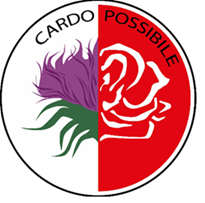 DOMANDA Dl ATTRIBUZIONE DELLA BORSA Dl STUDIO PER L’ANNO SCOLASTICO 2017/2018DELL’ASSOCIAZIONE CARDO POSSIBILEIl/La sottoscritto/aCognome e Nomenato/a ……………………………………………., prov. (………….),  il  ……………………………………(Comune o Stato estero di nascita)residente a …………………………………….  In via …………………………………………………………………..	n.  ……………CAP………………………………..	telefono …………………………………………….(indicare obbligatoriamente un recapito telefonico)codice fiscale ………………………………………………….e-mail  ……………………………………………………………..in qualità di (specificare se genitore, tutore o altro): …………………………………………..CHIEDEL’attribuzione della borsa di studio  per l'anno scolastico 2017/2018.Cognome e Nome dell'alunno: ……………………………………………………………………………….nato a ………………………………………….,  prov. (………….),  il  …………………………………………(Comune o Stato estero di nascita)sesso M     F 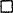 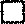 residente nel Comune di ……………………………….	CAP ………………..	prov. (…………..)frequentante nell'anno scolastico 2017/2018 la 1 a    2 a     3a     4 a     5 a    classeCOMUNICALe seguenti coordinate IBAN, qualora l’Associazione decida di erogare il contributo mediante accredito della somma dovuta: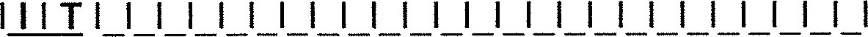 (il codice IBAN deve essere di 27 caratteri, il quinto deve essere una lettera dell'alfabeto)Dichiara inoltre di essere a conoscenza che: L’Associazione Cardo Possibile può decidere di liquidare il contributo con le modalità ritenute più idonee (quali ad es. accredito, assegno circolare).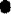  ai sensi e per gli effetti dell'articolo 13 del D.lgs. n. 196/2003: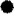 i dati forniti saranno trattati esclusivamente nell'ambito del procedimento in attuazione dell'art. 12 della legge regionale n. 15/2006 per il quale è resa la presente dichiarazione; il trattamento potrà essere effettuato con modalità manuali e/o informatizzate;il conferimento dei dati è facoltativo e l'eventuale rifiuto di fornire tali dati comporta la mancata valutabilità dell'istanza nell'ambito del procedimento per il quale è resa la presente dichiarazione;  il "titolare del trattamento" è l’Associazione di promozione sociale Cardo Possibile; il "titolare del trattamento" può avvalersi di soggetti nominati "responsabili";  in ogni momento potrà esercitare i suoi diritti nei confronti del titolare del trattamento ai sensi dell'art. 7 del D.lgs. n. 196/2003.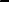 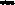 Data………………………………ln fede  (il richiedente)………………………………………………….Ai sensi del daP.R. 28.12.2000, n. 445 la dichiarazione sottoscritta è presentata o inviata all'Istituto scolastico insieme alla fotocopia, non autenticata, di un documento di identità del dichiarante in corso di validità.Per informazioni ed assistenza nella compilazione dei moduli telefonare al numero 3801921594 o scrivere all’indirizzo di posta elettronica : cardopossibile@gmail.com.